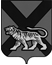 ТЕРРИТОРИАЛЬНАЯ ИЗБИРАТЕЛЬНАЯ КОМИССИЯГОРОДА  ДАЛЬНЕГОРСКАР Е Ш Е Н И Е12 августа  2020 г.                          г. Дальнегорск                          № 726/122О регистрации доверенных лиц кандидата в депутаты Думы Дальнегорского городского округа                                                   по одномандатному избирательному № 3 Крутиченко Т.А.Рассмотрев представленные в территориальную избирательную комиссию города Дальнегорска, на которую возложены полномочия окружной избирательной комиссии № 3 по дополнительным выборам депутата Думы Дальнегорского городского округа,  документы для регистрации доверенного лица, назначенного  кандидатом в депутаты Думы Дальнегорского городского округа по одномандатному избирательному округу № 3 Крутиченко Т.А.,  в соответствии со статьями 26, 54 Избирательного кодекса Приморского края, территориальная избирательная комиссия города ДальнегорскаРЕШИЛА:          1. Зарегистрировать следующих доверенных   лиц  кандидата  в депутаты Думы Дальнегорского городского округа по одномандатному избирательному округу № 3 Крутиченко Т.А.:- Алышева Евгения Владимировна,- Артюх Виктор Васильевич, - Ивашина Лилия Николаевна, - Морозова Лариса Викторовна, -  Яцук  Валентина  Викторовна.	2. Выдать зарегистрированным  доверенным лицам удостоверение установленного образца.	3.  Разместить настоящее решение на официальном сайте Дальнегорского городского округа в информационно-телекоммуникационной сети «Интернет» в разделе «Территориальная избирательная комиссия»Председатель комиссии			                                     С. Н. ЗарецкаяСекретарь комиссии                                                                    О. Д. Деремешко